Gottesdienste und Veranstaltungen 2018														Per Post an: epheta – H. Meyer – Dwergter Str. 3 – 49696 MolbergenBistum: _____________________________________			oder Fax an: 04475 92784-98 oder Mail an: epheta@meyer.netOrt / Straße / Hausnummer der Gottesdienste und Veranstaltung(en):_____________________________________________________________________________________________.Absender: ______________________________________________________________________________________________AbkürzungenDiese Seiten können Sie aus dem Internet herunterladen unter http://raster.kath-gl.de Die Termine werden in der Zeitschrift „epheta“ und auf den Internetseite www.kath-gl.de und www.taub-und-katholisch.de veröffentlicht.Bitte schicken Sie Ihre Termine bis zum 1. Dezember 2017 an den Schriftleiter. Vielen Dank dafür!	MonatTagDatumUhrzeitWas?Kirche / RaumUhrzeitWas?RaumJanuarFebruarMärzAprilMaiJuniJuliAugustSeptemberOktoberNovemberDezemberBeispiel:So16.07.14.30MSt. Nikolaus, Markt 1316.00VPfarrheim, Kapellenplatz 3aLiebe Verantwortliche in den Diözesen, Vereinen und Seelsorgegemeinschaften,sicher möchten Sie, dass Ihre Gottesdienste und Veranstaltungen 2018 bei den Terminen in „epheta“ erscheinen. Dafür können Sie ganz einfach sorgen.Bitte benutzen Sie unser Raster, um Ihre Gottesdienste an die Zeitschrift „epheta“ zu schicken. Sie können natürlich auch selbst Tabellen nach dieser Vorlage erstellen. Meist finden an einem Ort ein Gottesdienst und eine Versammlung nacheinander statt. Darum können Sie Beides hintereinander in eine Zeile schreiben. Hilfreich ist es, auch Straße und Hausnummer anzugeben. So finden auch Ortsfremde leichter den Veranstaltungsort. Herzlichen Dank!Viele Grüße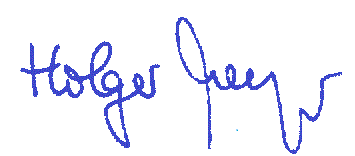 Holger MeyerSchriftleiterepheta Redaktion Holger MeyerSchriftleiter				 Dwergter Straße 3				 	 49696 Molbergen				 	 04475  92784-12						 	 04475  92784-98					  epheta@Meyer.net					 www.epheta.de					 raster.kath-gl.deM  	 = Heilige Messe  WG	 = Wortgottesdienst			ÖG 	 = Ökumenischer GottesdienstIM   = Integrierte MesseV  	= Versammlung	AF 	= AdventsfeierWF 	= Weihnachtsfeier